Ålands lagtings beslut om antagande avLandskapslag om ändring av landskapslagen om hemvårdsstöd	I enlighet med lagtingets beslut ändras 7 § 2 mom. och 13 § 1 mom. landskapslagen (2015:68) om hemvårdsstöd sådana de lyder i landskapslagen 2022/56 som följer:7 §Rätt till hemvårdsstöd- - - - - - - - - - - - - - - - - - - - - - - - - - - - - - - - - - - - - - - - - - - - - - - - - - - - 	Rätten till hemvårdsstöd för ett barn omfattar inte den tid som föräldradagpenning betalas till vårdnadshavaren. Vårdnadshavaren har dock rätt till hemvårdsstöd för syskon enligt bestämmelserna i 13 §.13 §Hemvårdsstöd för syskon	En vårdnadshavare som lyfter föräldradagpenning med stöd av sjukförsäkringslagen och som utöver det eller de barn som ger rätt till denna dagpenning vårdar minst ett eget barn (nedan syskon) har rätt till ett hemvårdsstöd för syskon, om syskonet inte deltar i barnomsorgen.- - - - - - - - - - - - - - - - - - - - - - - - - - - - - - - - - - - - - - - - - - - - - - - - - - - - __________________	Denna lag träder i kraft den.	Hemvårdsstöd för syskon enligt 13 § kan beviljas retroaktivt från den 1 augusti 2022 om ansökan kommit in till kommunen senast tre månader efter att denna lag trätt i kraft.			__________________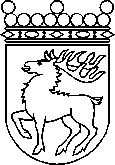 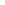 Ålands lagtingBESLUT LTB 19/2023BESLUT LTB 19/2023DatumÄrende2023-01-23LF 12/2022-2023	Mariehamn den 23 januari 2023	Mariehamn den 23 januari 2023Bert Häggblom  talmanBert Häggblom  talmanKatrin Sjögren  vicetalmanRoger Nordlundvicetalman